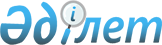 О внесении дополнений в постановление Правительства Республики Казахстан от 23 октября 2020 года № 701 "Вопросы Министерства по чрезвычайным ситуациям Республики Казахстан"Постановление Правительства Республики Казахстан от 7 ноября 2023 года № 985.
      Правительство Республики Казахстан ПОСТАНОВЛЯЕТ:
      1. Внести в постановление Правительства Республики Казахстан от 23 октября 2020 года № 701 "Вопросы Министерства по чрезвычайным ситуациям Республики Казахстан" следующие дополнения:
      в Положении о Министерстве по чрезвычайным ситуациям Республики Казахстан, утвержденном указанным постановлением:
      пункт 16 дополнить подпунктами 175-10) и 175-11) следующего содержания:
      "175-10) разрабатывает и утверждает методику определения мест по размещению и передислокации трассовых медико-спасательных пунктов;
      175-11) разрабатывает и утверждает правила оказания экстренной психологической помощи населению (в том числе сотрудникам органов гражданской защиты) при чрезвычайных ситуациях природного и техногенного характера;".
      2. Настоящее постановление вводится в действие после дня его первого официального опубликования.
					© 2012. РГП на ПХВ «Институт законодательства и правовой информации Республики Казахстан» Министерства юстиции Республики Казахстан
				
      Премьер-Министр Республики Казахстан 

А. Смаилов
